THE 5TH STATE LEVEL OPEN TENNIS BALL CRICKET TOURNAMENTORGANISED BY : YOUNG CRICKETERS, BAMON KAMPU, IMPHAL EAST..ADMISSION FORMTEAM PROFILE  
Name of Team 						( in block letters only)Name of Team Captain Contact Number Organisation / Club Address Name of Team Manager Contact Number AddressPlayer Profile Name Address Signature of the Player Contact Number Date of Birth Name 	Address Contact Number Date of Birth Signature of the Player Name Address Signature of the Player Contact Number Date of Birth Name Address Contact Number Date of Birth Signature of the Player Name Address Signature of the Player Contact Number Date of Birth Name Address Contact Number Date of Birth Signature of the Player Name Address Signature of the Player Contact Number Date of Birth Name Address Contact Number Date of Birth Signature of the Player Name Address Signature of the Player Contact Number Date of Birth Name Address Contact Number Date of Birth Signature of the Player Name Address Signature of the Player Contact Number Date of Birth Name Address Contact Number Date of Birth Signature of the Player Name Address Signature of the Player Contact Number Date of Birth Name Address Contact Number Date of Birth Signature of the Player Rules & Regulations The tournament shall be known as Nongin Presents BK Trophy 2014 the 5th State Level Open Tennis Ball Cricket Tournament.The tournament will be conducted on league cum knockout basis. If a team fails to report even after 30 minutes of the scheduled time, the opponents will be given a walk over. A player can participate in only one team. Each team should register all of its players with a copy of photo.Players of a team should be in uniform dress. No player will be allowed to play without shoes / playing kits. Players in improper uniform are not allowed to play. The venue of the match shall be the Irilbung High School Ground, Irilbung. In case a match is abandoned due to rain, bad light, or any other reasons, the winner will be the side with higher overall run rate.Disputes will be settled by the organizers in consultation with the umpires.Protests, if any, should be lodged within one hour after the completion of the match with a fee of Rs.200/-, refundable only if the protest is found to be valid.The organizers reserves the right to frame/change/modify any of the rules at any stage of the tournament, if found necessary.In case of Foot fault no ball, free hit will be given to the bats man in the ball following the no ball.In league round, winner will get 2 points while loser will not get any points. In case a match ends in a tie 1 point each will be awarded to both the teams.Net Run rate is calculated by using the Formula (Total Runs Scored/Total Overs played) - (Total Runs Given/Total Overs bowled)If more than one team is having the same no. of points pool winner will be decided on the basis of better Net run rate.Initial round will be played on league basis.All matches will consist of one innings per side, each innings being limited to a maximum of 20 overs. No bowler shall bowl more than 4 overs in an innings.At the instant of delivery, there may not be more than 5 fieldsmen. Price Summary:Winner of BK Trophy 2014			: 	Cash award of  ` 20000/-  with BK Trophy. Runner of BK Trophy 2014			: 	Cash award of  ` 10000/-  with memento. Man of the Series of BK Trophy 2014	: 	Cash Award of  ` 1000/-  with memento.Man of the Match of BK Trophy 2014	: 	Cash Award of  ` 500/-  with memento.# 	Man of Match will be awarded with a handsome amount of cash price in all matches. EmailEmailEmailEmailEmailEmailEmailEmailDDMMYYYYBlood GroupDDMMYYYYBlood GroupDDMMYYYYBlood GroupDDMMYYYYBlood GroupDDMMYYYYBlood GroupDDMMYYYYBlood GroupDDMMYYYYBlood GroupDDMMYYYYBlood GroupDDMMYYYYBlood GroupDDMMYYYYBlood GroupDDMMYYYYBlood GroupDDMMYYYYBlood GroupDDMMYYYYBlood GroupDDMMYYYYBlood Group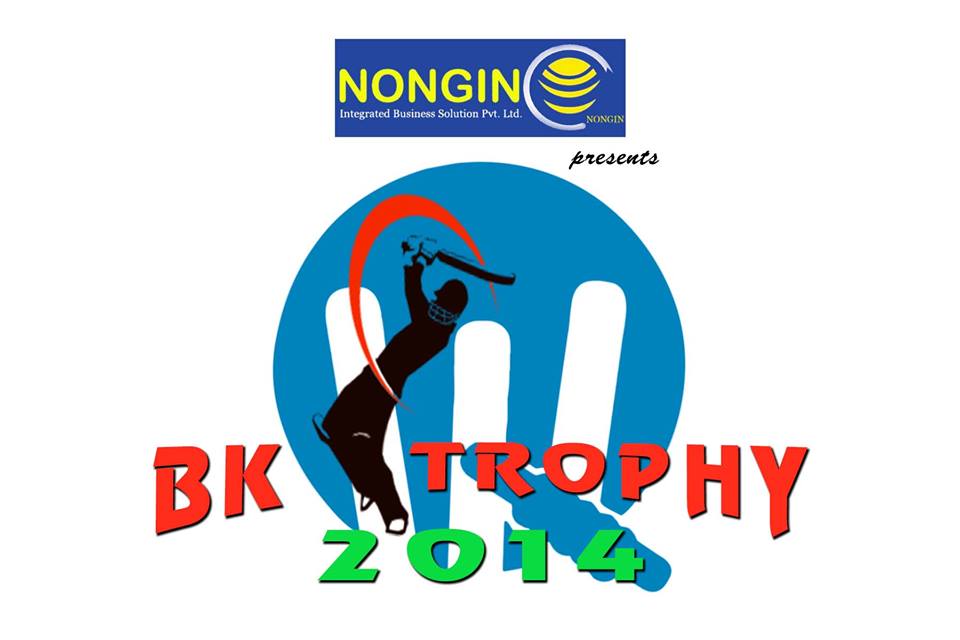 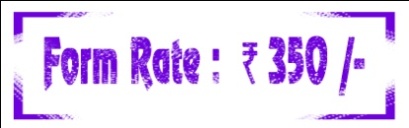 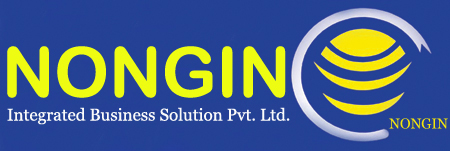 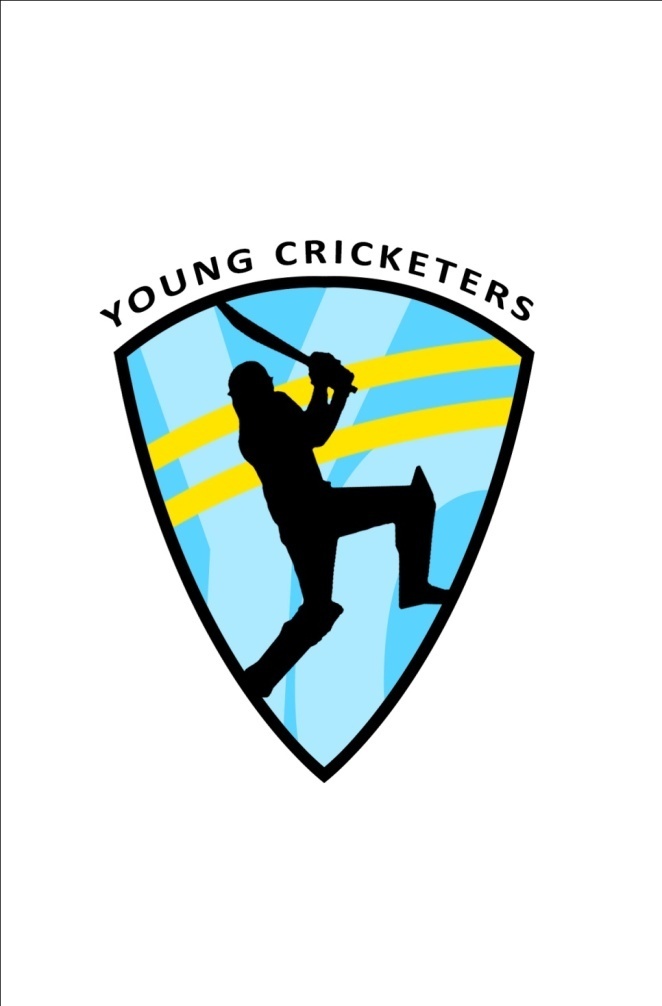 